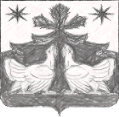 РОССИЙСКАЯ ФЕДЕРАЦИЯАДМИНИСТРАЦИЯ ЗОТИНСКОГО СЕЛЬСОВЕТАТУРУХАНСКОГО РАЙОНА КРАСНОЯРСКОГО КРАЯП О С Т А Н О В Л Е Н И ЕОб утверждении реестра  муниципального имущества муниципального образования  Зотинский сельсовет  по состоянию на 15.01.2020В соответствии со ст.ст. 50, 51  Федерального закона от 06.10.2003 №131-ФЗ «Об общих принципах организации местного самоуправления в Российской Федерации», Решениями  Зотинского сельского Совета депутатов «Об утверждении Положения о порядке владения, пользования и распоряжения муниципальной собственностью » от 25.03.2014 года № 28-2,  «Об утверждении Положения о реестре муниципального имущества» от 27.06.2012 г. № 16-7,   руководствуясь статьями 14, 17, 49, 50 Устава Зотинского сельсовета,ПОСТАНОВЛЯЮ:Утвердить реестр муниципального имущества муниципального образования Зотинский  сельсовет по состоянию на   15.01.2020  год, согласно приложениям  № 1, № 2.Системному администратору  Зотинского сельсовета (Беляевой О.А.)  разместить утвержденный реестр на сайте Зотинского сельсовета в сети Интернет.         Контроль  за исполнением настоящего постановления возложить на  зам. Главы Зотинского сельсовета Постановление вступает в силу со дня его подписания.      Глава  Зотинского  сельсовета:    _______________    П. Г. Опарина  30.01. 2020               с. Зотино№  07 -п